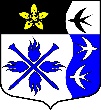 ЛЕНИНГРАДСКАЯ ОБЛАСТЬЛУЖСКИЙ МУНИЦИПАЛЬНЫЙ РАЙОНАДМИНИСТРАЦИЯ ТОРКОВИЧСКОГО СЕЛЬСКОГО ПОСЕЛЕНИЯПОСТАНОВЛЕНИЕОт 04.08.2021 г.     № 77В соответствии с областным законом от 25 декабря 2006 года № 169-оз «О пожарной безопасности Ленинградской области», постановлением Правительства Ленинградской области от 6 июля 2007 года № 169 «Об утверждении Положения о порядке установления особого противопожарного режима на территории Ленинградской области или ее части», в связи со снижением пожарной опасности в лесах и населенных пунктах Ленинградской области администрация Торковичского сельского поселения Лужского муниципального района  Ленинградской области ПОСТАНОВЛЯЕТ:Снять особый противопожарный режим, установленный на территории Торковичского сельского поселения, установленный постановлением от 18 июня 2021 года № 64 «О введении особого противопожарного режима на территории Торковичского сельского поселения Лужского муниципального района Ленинградской области».Признать утратившим силу постановление администрации Торковичского сельского поселения  от 18 июня № 64 «О введении особого противопожарного режима на территории Торковичского сельского поселения Лужского муниципального района Ленинградской области»..Настоящее постановление вступает в силу со дня официального опубликования. 4.  Контроль за исполнением постановления оставляю за собой.Глава администрацииТорковичского сельского поселения                                         Е.В.ИвановаО снятии особого противопожарного режима на территории Торковичского сельского поселения